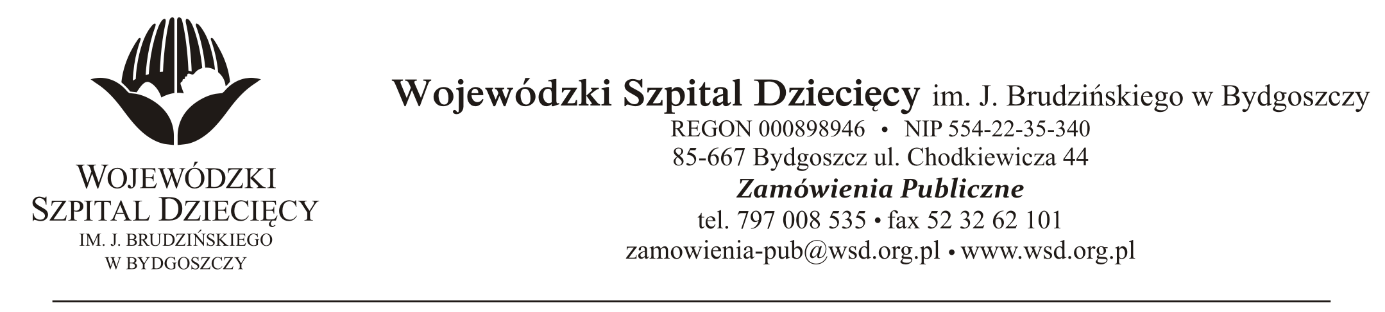 Bydgoszcz, 08.06.2018Nr sprawy: 13/2018/PNDo Wykonawców:Dotyczy: postępowania o udzielenie zamówienie publicznego w trybie przetargu nieograniczonego na  świadczenie usług czyszczenia kanałów i central wentylacyjnych oraz wymiany filtrów w instalacjach w  obiektach SzpitalaINFORMACJA Z OTWARCIA OFERTZamawiający na podstawie art. 86 ust. 5 ustawy z dnia 29 stycznia 2004 roku Prawo Zamówień Publicznych (Dz. U. z 2017 r. poz. 1579 ze zm.) przekazuje poniżej informacje z otwarcia ofert:Na realizację zamówienia Zamawiający przeznaczył kwotę 250 800,00 zł. brutto.
Do upływu terminu składania ofert złożono: 4 oferty.   Vita-Vent s. c. Krzysztof Kołbon, Przemysław KołbonMoszczenica Niżna 146, 33-340 Stary Sącz biuro@vita-vent.plza kwotę 787 200,00 zł. bruttotermin zakończenia realizacji pierwszej usługi: do 30 dniJMS – Czyszczenie Wentylacji S. C.ul. Piłsudskiego 31 lok. 342, 05-120 Legionowobiuro.jms@wp.plza kwotę 762 600,00 zł. bruttotermin zakończenia realizacji pierwszej usługi: do 60 dniPB Signum Development Sp. z o. o., 
ul. Jana Pawła II 11, 83-010 StraszynKamil.roszkowski@czyszczeniewentylacji.com za kwotę 241 080,00 zł. bruttotermin zakończenia realizacji pierwszej usługi: do 30 dniBiuro Handlowe Eksport-Import Krzysztof Nowakowski ul. Kościuszki 9, 09-402 Płockinfo@nowakowski.plza kwotę: 437 880,00 zł. bruttotermin zakończenia realizacji pierwszej usługi: do 30 dni                                                                                                       z up. Dyrektora                                                                                       Wojewódzkiego Szpitala Dziecięcego                                                                                         im. J. Brudzińskiego w Bydgoszczy
                                                                                  Z-ca Dyrektora ds. Administracyjno-Technicznych                                                                                                               mgr inż. Jarosław Cegielski